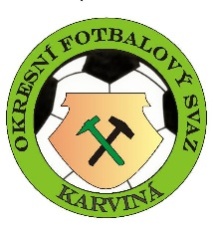 Okresní fotbalový svaz Karviná                                                             Univerzitní náměstí 242                                                             733 01 Karviná - Fryštát                                                         Sportovně-technická komiseZápis č. 7 ze dne 3.9.2020 - SR 2020-2021              Přítomni: p. Ličík Jaroslav, Špička Petr, Osvald Jozef, Bebenek Jiří              Omluven:               Hosté: p. Miroslav Křan-člen RK OFS KarvináSTK OFS bere na vědomí:             - Rozhodnutí VV OFS Karviná, zápisy příslušných komisí MSKFS a OFS Karviná             - Upřesnění hřiště družstva mladších žáků MFK Karviná C: Městský stadión – plocha č. 1 tráva 2                                                                                                                                            plocha č. 2 ÚT             - Seznamy hráčů družstev starších přípravek MFK Havířov A + B + C             - Odhlášení družstva dorostu TJ Sokol Dolní Lutyně v SR 2020/2021             - Seznamy hráčů družstev mladších přípravek MFK Karviná A + B              - Odhlášení družstva mladších žáků Slovan Horní Žukov v SR 2020/2021                  - Vyjádření klubu TJ B. F. Orlová k utkání FK Gascontrol Havířov – TJ B. F. Orlová             - Odhlášení družstva starších přípravek FK Gascontrol Havířov v SR 2020/2021                  - Seznamy hráčů družstev mladších přípravek MFK Havířov A + B Změna termínu a místa utkání:              - Změna pořadatelství v utkání 2. kola OPM FC Slavia Michálkovice B – TJ Slovan Havířov,           z důvodu kolize s utkáním FC Slavia Michálkovice A, původní termín sobota 31.10.2020 v 14:00 hod.          hřiště Michálkovice, nové pořadatelství utkání TJ Slovan Havířov – FC Slavia Michálkovice B         31.10.2020 v 14:00hod hřiště Havířov. STK OFS Karviná souhlasí a upouští od manipulačního             poplatku.              - Změna času v utkání 7. kola OPMŽ TJ Sokol Dolní Lutyně – MFK Karviná C, původní termín                neděle 20.9.2020 v 14:30 hod. hřiště Dolní Lutyně, nový čas utkání TJ Sokol Dolní Lutyně – MFK                 Karviná C 20.9.2020 v 16:00hod hřiště Dolní Lutyně. STK OFS Karviná souhlasí a upouští od                  manipulačního poplatku.              - Změna termín v utkání 5. kola OPM TJ B. F. Orlová – Slovan Horní Žukov, původní termín                neděle 6.9.2020 v 16.30 hod. hřiště Orlová Lutyně, nový termín utkání TJ B. F. Orlová –                 Slovan Horní Žukov 5.9.2020 v 13:00hod hřiště Orlová Lutyně. STK OFS Karviná souhlasí a                   upouští od manipulační poplatku z důvodu požadavku MSK Orlová podaného již po losovacím                aktivu.             - Změna termínu v utkání 3. kola OPMŽ TJ Havířov-Dolní Datyně – FK Gascontrol Havířov z důvodu silně                  podmáčeného terénu, nepříznivému počasí a dohody klubů, původní termín úterý 1.9.2020 v 16:30 hod.                 hřiště Dolní Datyně, nový termín utkání TJ Havířov-Dolní Datyně – FK Gascontrol Havířov 15.9.2020                 v 16:00hod hřiště Dolní Datyně. STK OFS Karviná souhlasí a upouští od manipulačního poplatku.             - Změna termínu v utkání 1. kola ČPM TJ Slovan Havířov – FK Slovan Záblatí z důvodu silně                  podmáčeného terénu a dohody klubů, původní termín středa 2.9.2020 v 17:00 hod.                 hřiště Havířov, nový termín utkání TJ Slovan Havířov – FK Slovan Záblatí středa 9.9.2020                 v 17:00 hod. hřiště Havířov. STK OFS Karviná souhlasí a upouští od manipulačního poplatku.             - Změna termínu v utkání 2. kola OP st. př. sk. B FK Bospor Bohumín – MSK Orlová z důvodu kolize s               utkáním ONDRÁŠOVKA CUP a dohody klubů, původní termín čtvrtek 10.9.2020 v 17:00 hod. hřiště                 Bohumín, nový termín utkání FK Bospor Bohumín – MSK Orlová úterý 22.9.2020 v 16:30hod               hřiště Bohumín. STK OFS Karviná souhlasí a upouští od manipulačního poplatku.Schvalování výsledků:            - 4. kolo - OPM – bez závad – vyjma bod 5           - 1. kolo - ČPM – bez závad – vyjma bod 2           - 4. kolo - OPD – bez závad – vyjma bod 5           - 4. kolo - OPŽ – bez závad           - 3. kolo – OPŽ – dohrávka – bez závad – vyjma bod 4           - 4. kolo - OPMŽ – bez závad – vyjma bod 5Závady a nedostatky:            - STK OFS Karviná zjistila v ZoÚ dohrávky 3. kola OPŽ TS Lokomotiva Petrovice – FK Gascontrol Havířov,                 HR utkání Lipták Roman neuvádí provedení kontroly o bezinfekčnosti Covid-19. STK OFS Karviná předává               HR Liptáka Romana k řešení do KR OFS Karviná. Organizační + různé:           - STK OFS Karviná upřesňuje povinnost klubu v kategorii přípravek, které mají v soutěžích více jak jedno                 družstvo ve stejné kategorii hráčů. V utkáních přípravek mohou nastoupit jen hráči uvedeni na seznamu                 družstva A jen za A družstvo, uvedeni na seznamu družstva B jen za B družstvo, uvedeni na seznamu              družstva C jen za družstvo C hrající ve stejné třídě a stejné skupině.           - STK OFS Karviná zjistila na základě kontroly ZoÚ 4. kola utkání OPM FK Gascontrol Havířov –              TJ B. F. Orlová, protest domácího družstva proti činnosti R. STK OFS Karviná celý případ k odbornému             posouzení do KR OFS Karviná.           - STK OFS Karviná na základě vystoupení družstva TJ Sokol Dolní Lutyně ze soutěže v OPD SR 2020/2021,                 ukládá klubu TJ Sokol Dolní Lutyně dle článku 32 RS 2020/2021, peněžité plnění ve výši 5000,-Kč.             Zároveň STK OFS Karviná anuluje veškerá utkání TJ Sokol Dolní Lutyně v podzimní části OPD             SR 2020/2021 a ruší všechna utkání družstva TJ Sokol Dolní Lutyně v OPD SR 2020/2021.           - STK OFS Karviná tímto anuluje první 2 kola původního rozlosování a provedla nové rozlosování SR               2020/2021 v kategorii dorostu, které schválily kluby hrající OPD v SR 2020/2021.           - STK OFS Karviná na základě vystoupení družstva Slovan Horní Žukov ze soutěže v OPMŽ SR 2020/2021,                 ukládá klubu Slovan Horní Žukov dle článku 32 RS 2020/2021, peněžité plnění ve výši 2500,-Kč.           - STK OFS Karviná tímto ruší všechna utkání Slovanu Horní Žukov v SR 2020/2021 v kategorii OPMŽ.           - STK OFS Karviná na základě vystoupení družstva FK Gascontrol Havířov ze soutěže v OP starších               přípravek SR 2020/2021, ukládá klubu FK Gascontrol Havířov dle článku 32 RS 2020/2021, peněžité              plnění ve výši 2500,-Kč.           - STK OFS Karviná tímto ruší všechna utkání FK Gascontrol Havířov v SR 2020/2021 v kategorii OP starších                přípravek skupiny A.           - STK OFS Karviná upozorňuje kluby na povinnost předložení před každým utkáním potvrzení o                         bezinfekčnosti COVID 19, v každé kategorii a ve všech soutěžích OFS Karviná.  Jednou podepsané potvrzení je třeba uložit v klubu tak aby bylo dostupné ke kontrole rozhodčím při každém utkání!Potvrzení se obnovuje pouze v případě vyléčení z onemocnění COVID 19, nebo po karanténě!!!!             Výsledky 1kola              FK Gascontrol Havířov – TJ B. F. Orlová 4:2 (0:1)              TJ Lokomotiva Louky – TJ Internacionál Petrovice 2:5 (0:5)              Slovan Horní Žukov – TS Lokomotiva Petrovice 5:2 (2:1)              TJ Slovan Havířov – FK Slovan Záblatí odloženo na 9.9.2020 viz. bod 2              Ve 2kole 23.9.2020 v 16:30hod se střetnou:              FK Gascontrol Havířov – TJ Internacionál Petrovice              Slovan Horní Žukov – vítěz TJ Slovan Havířov – FK Slovan Záblatí            - STK OFS Karviná upozorňuje kluby OFS Karviná na povinnost podání žádosti o změnu hracího dne, času a pořadatelství pro jednotlivá utkání jarní části SR, vyplňovat pouze elektronicky v    IS.FOTBAL.CZ                    Příští zasedání STK OFS Karviná se uskuteční 10.9.2020 v budově ČUS,                    Universitní náměstí 242 Karviná Fryštát. Pozvánky nebudou zasílány!!!                      V Karviné dne 3.9.2020                                                Ličík Jaroslav                       zapsal: Osvald Jozef                                         předseda STK OFS Karviná